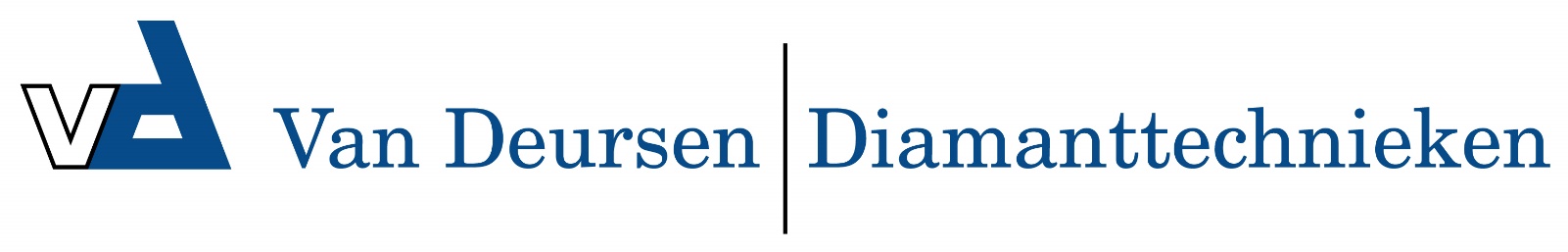 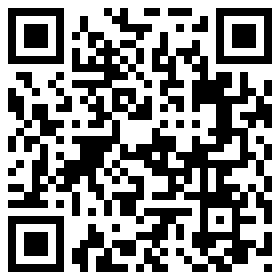 6106000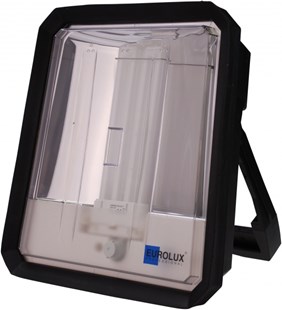 Bouwlamp Gladiator 36W230V - 5m H07RN-F 2X1.0mm2Gladiator bouwlamp met een slagvaste en waterbestendige twee-componenten behuizing en een transparante polycarbonaat ruit. Door een brede lichtbundel wordt de gehele werkplek egaal verlicht. Optioneel zijn 3 contactdozen. Met een adapter zijn de armaturen op een statief te plaatsen. Technische gegevens:Artikelnummer61.060.00EAN code4017506028120MerkEuroluxVermogen36 WattOpgenomen vermogen43 WattSpanning230 VBeschermklasseII (dubbel geïsoleerd)BeschermingsgraadIP 54Lamphouder2G10 (PL-lamphouder 4-pins)LichtbronPLL-lamp 36 Watt / 840Lumen2800 lumenKabel5 meterKabelsoortH07RN-F (neopreen)Aders/doorsnede2 x 1,0 mm²ContactdozengeenSchakelaarneeAfmetingen (hxbxd)32 x 30 x 11,5 cmGewicht3 kgKeurENEC